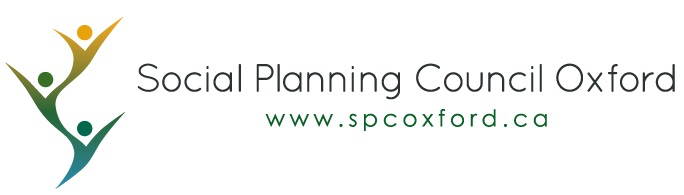 Social Justice AwardEach year Social Planning Council Oxford (SPCO) presents the Social Justice Award to recognize those who devote their time and energy to the pursuit of social justice in Oxford County. The award celebrates those who work for social change and provide services to marginalized members of our society.Award Criteria: There is a clear impact on the community that can be attributed to the work of the nominated individual or group.The work of this individual or group is either ongoing or was conducted for a considerable period of time. They must show a commitment to social justice in times of crises.They are trailblazer in matters of diversity, equity, and inclusion in the context of organizational change, community engagement, and/or social transformation. The award nominee works, volunteers, and/or lives in Oxford County.Nominations:Notice of this award will be on the SPCO website with a call for nominations each year from the community.  Board members and other members of the public and/or groups are eligible to make nominations.The Awards Committee of the Social Planning Council of Oxford will adjudicate nominations to determine whether any nominee sufficiently meets the award criteria. If any nominees meet the criteria, the committee will decide which nominee(s) will receive the Award for that particular year. Awards will be presented at the Annual General Meeting of the Social Planning Council Oxford.If further information is required, please contact Stephanie Ellens-Clark at stephanie.ellens-clark@spcoxford.ca or 226-228-0539.2023 SOCIAL JUSTICE AWARDNomination Application Form	Individual   				Group					AgencyName of nominee:a)	For individual nomination: Positions or group affiliations held by this individual currently or in the past (with dates if known):For Group/Organization nomination: Brief description of the group or agency that is being nominated:Please outline the demonstration of dedication and achievement of the nominee in pursuit of social justice activities that benefit people in Oxford County, particularly for the most vulnerable persons in the community (with dates if known and applicable):Impact of the nominee on the community (outline some examples of how the nominee has had positive impact in Oxford County):Any other relevant information about the nominee that will assist the Awards Committee in their decision:a) Name of nominator:    b)  Your connection with the individual or group who is being nominated    c)  Is the person or group aware that they were nominated? Yes	        No  Contact information of three other people who have worked with the nominee and whom our committee might contact:Please submit this completed nomination form by midnight on Friday, April 21, 2023 by email to info@spcoxford.ca or by mail to: 	Social Planning Council Oxford 447 Hunter Street Woodstock, ON  N4S 4G7*I consent to be added to the Social Planning Council Oxford email listserv that provides information about our community on a monthly or bi-monthly basis.NameAddressEmail AddressTelephone(       ) Position(s)DateContributionsDate
     NameAddressEmail Address*Telephone(       ) NameAddressEmail AddressTelephone(       ) (       ) (       ) 